รายงานการประชุมสภาเทศบาลนครขอนแก่นสมัยวิสามัญ  สมัยที่ 3  ครั้งที่ 1/2559วันที่  31 ตุลาคม  2559 เวลา  10.00  น.ณ ห้องประชุมนครเป็งจาล   อาคารป้องกันฯ (ชั้น 2) เทศบาลนครขอนแก่น………………………ผู้เข้าประชุม     ผู้บริหารเทศบาลที่เข้าร่วมประชุม  นายมนตรี  	        สิงหปุณณภัทร	       รองนายกเทศมนตรีนครขอนแก่น ลากิจ                                      ระเบียบวาระการประชุมสภาเทศบาลนครขอนแก่นระเบียบวาระที่  1	เรื่องที่ประธานแจ้งให้ที่ประชุมทราบระเบียบวาระที่   2  	เรื่องรับรองรายงานการประชุมสภาเทศบาล			-สมัยวิสามัญ สมัยที่ 2 ครั้งที่ 1/2559 ประจำปี พ.ศ.2559			เมื่อวันที่  26  กันยายน  2559ระเบียบวาระที่  3	เรื่องรายงานการติดตามและประเมินผลแผนพัฒนาสามปี                              (พ.ศ.2559-2561) ประจำปีงบประมาณ 2559 ระหว่างวันที่ 1 เมษายน                              2559 ถึง  วันที่ 30 กันยายน 2559 ระเบียบวาระที่  4	เรื่องญัตติขออนุมัติต่อสัญญากู้เงินเครดิต ธนาคารเพื่อการเกษตรและ                              สหกรณ์การเกษตร ระเบียบวาระที่  5	เรื่องญัตติขออนุมัติใช้จ่ายเงินสะสมของเทศบาลนครขอนแก่น ประจำปี                              งบประมาณ 2560  ระเบียบวาระที่  6	เรื่องอื่น ๆดร.กฤษณวรุณ  ไชยนิจ  ปลัดเทศบาลนครขอนแก่น เลขานุการสภาเมื่อได้เวลา 10.00 น.  นางสาวนันทวัลย์  ไกรศรีวรรธนะ  รองประธานสภาเทศบาลนครขอนแก่น ได้จุดเทียนธูปบูชาพระรัตนตรัย  แล้วดำเนินการประชุมต่อไป  นางสาวนันทวัลย์  ไกรศรีวรรธนะ  รองประธานสภาเทศบาล ทำหน้าที่ประธานสภาเทศบาลสวัสดีค่ะท่านนายกเทศมนตรี ท่านรองนายกเทศมนตรี ท่านที่ปรึกษานายกเทศมนตรี ท่านเลขานุการนายกเทศมนตรี ท่านสมาชิกสภาเทศบาล ท่านประธานชุมชนคณะกรรมการชุมชน วันนี้เป็นวันเปิดประชุมสภาเทศบาลนครขอนแก่น  สมัยวิสามัญ สมัยที่ 3 ครั้งที่ 1/2559 ประจำปี 2559 ขณะนี้มีสมาชิกมาครบองค์ประชุมแล้ว ก่อนที่จะเข้าสู่วาระระเบียบการประชุม เพื่อถวายสักการะด้วยความจงรักและภักดีส่งเสด็จ     ในหลวง รัชกาลที่ 9 พระบาทสมเด็จพระปรมินทร์มหาภูมิพลอดุลยเดช มหิตลาธิเบศรามาธิบดีจักรีนฤบดิทรได้เสด็จสู่สวรรคาลัย เมื่อวันที่13 ตุลาคม 2559 ขอให้ทุกท่านยืนไว้อาลัยด้วยความจงรักภักดีและสำนึกในพระมหากรุณาธิคุณเป็นเวลา 99 วินาที ค่ะ  ขอบคุณทุกท่านค่ะเชิญนั่งค่ะ ระเบียบวาระที่ 1  	เรื่องที่ประธานแจ้งให้ที่ประชุมทราบนางสาวนันทวัลย์  ไกรศรีวรรธนะ  รองประธานสภาเทศบาล ทำหน้าที่ประธานสภาเทศบาลวันนี้มีท่านประธานสภาเทศบาล ท่านเรืองชัย  ตราชู  ,ท่านสมาชิกสภาเทศบาล ท่านบุญสม        วิจารจันทร์ , ท่านสมาชิกสภาเทศบาล ท่านวรินทร์พร  ณิชาภัทรนารากุล , ท่านสมาชิกสภาเทศบาล        ท่านรัชดา  ลีลาสวัสดิ์ชัย , ท่านรองนายกฯ ท่านมนตรี  สิงหปุณณภัทร  ขอลากิจ  นะค่ะมติที่ประชุม รับทราบระเบียบวาระที่  2   เรื่องรับรองรายงานการประชุมสภาเทศบาล		                         -สมัยวิสามัญ สมัยที่ 2 ครั้งที่ 1/2559 ประจำปี พ.ศ.2559		                          เมื่อวันที่  26  กันยายน  2559	นางสาวนันทวัลย์  ไกรศรีวรรธนะ  รองประธานสภาเทศบาล ทำหน้าที่ประธานสภาเทศบาลดิฉันขอให้ที่ประชุมรับรองรายงานการประชุมสภาเทศบาลนครขอนแก่น สมัยวิสามัญ สมัยที่ 2      ครั้งที่ 1/2559 เมื่อวันที่ 26  กันยายน  2559 ท่านใดขอแก้ไขเพิ่มเติมเชิญได้เลยนะค่ะ มีทั้งหมด 26 หน้า         โดยพิจารณาเรียงหน้าไปหน้าที่ 1,2,3,4,5,6,7,8,9,10,11,12,13,14,15,16,17,18,19,20,21,22,23  24,25,26 เมื่อไม่มีท่านใด ขอแก้ไขเพิ่มเติม ดิฉันขอมติในที่ประขุมนะค่ะว่า  สมาชิกท่านใดให้การรับรองรายงานการประชุมสภาเทศบาลนครขอนแก่น สมัยวิสามัญ สมัยที่ 2 ครั้งที่ 1/2559 เมื่อวันที่ 26 กันยายน 2559 โปรดยกมือค่ะ (สมาชิกยกมือเป็นเอกฉันท์) มติที่ประชุม :เป็นอันว่าที่ประชุมแห่งนี้ มีมติรับรองรายงานการประชุมสภาเทศบาล สมัยวิสามัญ                 สมัยที่ 2 ครั้งที่ 1/2559 เมื่อวันที่ 26 กันยายน  2559 ระเบียบวาระที่ 3  เรื่องรายงานการติดตามและประเมินผลแผนพัฒนาสามปี (พ.ศ.2559-2561)                         ประจำปีงบประมาณ 2559 ระหว่างวันที่ 1 เมษายน 2559  ถึงวันที่                          30 กันยายน  2559นางสาวนันทวัลย์  ไกรศรีวรรธนะ  รองประธานสภาเทศบาล ทำหน้าที่ประธานสภาเทศขอเชิญท่านนายกเทศมนตรีเสนอญัตติต่อสภาค่ะ	นายธีระศักดิ์  ฑีฆายุพันธุ์  นายกเทศมนตรีนครขอนแก่น  เรื่อง  รายงานการติดตามและประเมินผลแผนพัฒนาสามปี (พ.ศ.2559-2561)        ประจำปีงบประมาณ 2559 ระหว่างวันที่ 1 เมษายน 2559  ถึงวันที่ 30 กันยายน  2559เรียน  ประธานสภาเทศบาลนครขอนแก่นตามระเบียบกระทรวงมะหาดไทย ว่าด้วยการจัดทำแผนพัฒนาขององค์กรปกครองส่วนท้องถิ่นพ.ศ.2548และ(ฉบับที่2) พ.ศ.2559 หมวด 6 ข้อ 29 (3) คณะกรรมการติดตามและประเมินผลแผนพัฒนาท้องถิ่นมีอำนาจหน้าที่ รายงานผลและเสนอความเห็นซึ่งได้จากการติดตามและประเมินผลแผนพัฒนา       ต่อผู้บริหารท้องถิ่น เพื่อให้ผู้บริหารท้องถิ่นเสนอต่อสภาท้องถิ่น และคณะกรรมการพัฒนาท้องถิ่น พร้อมทั้งประกาศผลการติดตามและประเมินผลแผนพัฒนาให้ประชาชนในท้องถิ่นทราบในที่เปิดเผยภายในสิบห้าวันนับตั้งแต่วันรายงานผลและเสนอความเห็นดังกล่าวและต้องปิดประกาศไว้เป็นระยะไม่น้อยกว่าสามสิบวันโดยอย่างน้อยปีละสองครั้งภายในเดือนเมษายนและภายในเดือนตุลาคมของทุกปี ดังนั้น เพื่อให้เป็นไปตามระเบียบกระทรวงมหาดไทยว่าด้วยการจัดทำแผนพัฒนาขององค์กรปกครองส่วนท้องถิ่น พ.ศ.2548 และ (ฉบับที่2) พ.ศ.2559 จึงขอนำเรื่อง รายงานการติดตามและประเมินผลแผนพัฒนาสามปี ประจำปีงบประมาณ 2559 รายงานผลต่อประธานสภาเทศบาลนครขอนแก่น เพื่อเสนอต่อสภาเทศบาลนครขอนแก่น ต่อไป จึงเรียนมาเพื่อโปรดทราบ                                                                        ขอแสดงความนับถือ                                        ธีระศักดิ์  ฑีฆายุพันธุ์                                       (นายธีระศักดิ์  ฑีฆายุพันธุ์)                                                                                     นายกเทศมนตรีนครขอนแก่น ทั้งนี้โดยคณะกรรมการติดตามและประเมินผลได้มอบหมายให้นายมานพ หวังสวัสดิ์โอฬาร      สมาชิกสภาเทศบาลนครขอนแก่น  ซึ่งเป็นคณะกรรมการติดตามและประเมินผลเป็นผู้รายงานต่อสภา          จึงขออนุญาตท่านประธานสภาเพื่อให้นายมานพ หวังสวัสดิ์โอฬารเป็นผู้รายงานครับนางสาวนันทวัลย์  ไกรศรีวรรธนะ  รองประธานสภาเทศบาล ทำหน้าที่ประธานสภาเทศบาลค่ะ ขอเรียนเชิญคุณมานพ รายงานต่อสภาคะนายมานพ   หวังสวัสดิ์โอฬาร  สมาชิกสภาเทศบาลนครขอนแก่นกราบเรียนท่านประธานสภาเทศบาลนครขอนแก่น ผมนายมานพ หวังสวัสดิ์โอฬาร สมาชิกสภาเทศบาลนครขอนแก่น ขออนุญาตนำเสนอรายงานการติดตามและประเมินผลแผนพัฒนาสามปี (พ.ศ.2559-2561) ประจำปีงบประมาณ 2559  ระหว่างวันที่1เมษายน 2559 – วันที่ 30 กันยายน 2559 เสนอ      ต่อสภาเทศบาลนครขอนแก่น วันที่ 31 เดือนตุลาคม  พ.ศ. 2559 ณ ห้องประชุมเป็งจาล อาคารป้องกันและบรรเทาสาธารณภัย เทศบาลนครขอนแก่นเรียน ประธานสภาเทศบาลนครขอนแก่น	ตามระเบียบกระทรวงมหาดไทยว่าด้วยการจัดทำแผนพัฒนาขององค์กรปกครองส่วนท้องถิ่น         พ.ศ.2548 และ (ฉบับที่2) พ.ศ.2559 หมวด 6 ข้อ 28 ได้กำหนดให้องค์กรปกครองส่วนท้องถิ่น          แต่งตั้งคณะกรรมการติดตามและประเมินผลแผนพัฒนาเทศบาลขึ้นมาชุดหนึ่ง ประกอบด้วยบุคคลจากหลายฝ่าย อาทิผู้ทรงคุณวุฒิ สมาชิกสภาเทศบาลและผู้แทนชุมชน  และ ข้อ 29 กำหนดให้คณะกรรมการติดตาม และประเมินผลแผนพัฒนาท้องถิ่น มีอำนาจหน้าที่การกำหนดแนวทาง วิธีการในการติดตามและประเมินผลแผนพัฒนาดำเนินการติดตามและประเมินผลแผนพัฒนา รายงานผลและเสนอความเห็นซึ่งได้จากการติดตามและประเมินผลแผนพัฒนาต่อผู้บริหารท้องถิ่น เพื่อให้ผู้บริหารท้องถิ่นเสนอต่อสภาท้องถิ่น และคณะกรรมการพัฒนาท้องถิ่น พร้อมทั้งประกาศผลการติดตามและประเมินผลแผนพัฒนาให้ประชาชนในท้องถิ่นทราบ        ในที่เปิดเผยภายในสิบห้าวันนับตั้งแต่วันรายงานผล และเสนอความเห็นดังกล่าวและต้องปิดประกาศไว้เป็นระยะเวลาไม่น้อยกว่าสามสิบวันโดยอย่างน้อยปีละสองครั้งภายในเดือนเมษายนและภายในเดือนตุลาคม     ของทุกปี นั้น ข้าพเจ้านายมานพ หวังสวัสดิ์โอฬาร สมาชิกสภาเทศบาลนครขอนแก่น ได้รับการแต่งตั้ง      เป็นคณะกรรมการติดตามและประเมินผลแผนพัฒนาเทศบาลนครขอนแก่น ตามคำสั่งเทศบาลนครขอนแก่น  ที่ 649/2558  ลงวันที่  30  มีนาคม  2558  และได้รับการแต่งตั้งเป็นคณะกรรมการติดตาม และประเมินผลแผนพัฒนาเทศบาลนครขอนแอก่น ตามคำสั่งเทศบาลนครขอนแก่น ที่817/2558 ลงวันที่ 24เมษายน 2558 ได้มอบหมายจากนายธีระศักดิ์ ฑีฆายุพันธุ์  นายกเทศมนตรีนครขอนแก่น ให้รายงาน      การติดตามและประเมินผลแผนพัฒนาสามปี (พ.ศ.2559-2561) ประจำปีงบประมาณ 2559 ระหว่างวันที่ 1 เมษายน 2559 ถึงวันที่ 30  กันยายน 2559 ข้าพเจ้าจึงขอรายงานการติดตามและประเมินผลแผนพัฒนาสามปี(พ.ศ.2559-2561) ประจำปีงบประมาณ  2559  ระหว่างวันที่  1  เมษายน  2559  ถึงวันที่  30  กันยายน  2559  (ข้อมูล ณ วันที่ 30 กันยายน 2559) มีรายละเอียดสรุปได้ดังนี้	พันธกิจ ที่ 1 พัฒนาศักยภาพนครขอนแก่นเพื่อเป็นศูนย์กลางทางเศรษฐกิจและวัฒนธรรม จำนวน 29 โครงการ  อนุมัติงบประมาณ 28 โครงการ ลงนามสัญญา 18 โครงการ และเบิกจ่ายงบประมาณแล้วเสร็จ 6  โครงการ	พันธกิจ ที่ 2 พัฒนาโครงสร้างพื้นฐานและสิ่งแวดล้อมให้เป็นนครที่น่าอยู่ในระดับสากล จำนวน 89 โครงการ อนุมัติงบประมาณ 46 โครงการ ลงนามสัญญา 38 โครงการ และเบิกจ่ายงบประมาณ 35 โครงการ	พันธกิจ ที่ 3 พัฒนาคุณภาพชีวิตและทุนทางสังคมที่เอื้ออาทรและพร้อมต่อการพัฒนา จำนวน 129 โครงการ อนุมัติงบประมาณ 117 โครงการ ลงนามสัญญา 107 โครงการ และเบิกจ่ายงบประมาณแล้วเสร็จ50  โครงการ	พันธกิจ ที่ 4  พัฒนาขีดความสามารถขององค์กรในการบริหารงานท้องถิ่น จำนวน 251 โครงการ อนุมัติงบประมาณ 186 โครงการ ลงนามสัญญา 157 โครงการ และเบิกจ่ายงบประมาณแล้วเสร็จ 68โครงการ	จากการดำเนินงานโครงการตามแผนพัฒนา 3 ปี (พ.ศ.2559-2561) มีจำนวนทั้งหมด 498 โครงการ ปรากฏว่า ปีงบประมาณ 2559 ได้ดำเนินการอนุติงบประมาณ  377 โครงการ ลงนามสัญญา  320 โครงการ และเบิกจ่ายประมาณ 159 โครงการ	งบประมาณที่ตั้งไว้เพื่อดำเนินการ (งบเทศบาล) ตามแผนพัฒนา 3 ปี (พ.ศ.2559-2561) ทั้งหมด691,867,101 บาท (หกร้อยเก้าสิบเอ็ดล้านแปดแสนหกหมื่นเจ็ดพันหนึ่งร้อยหนึ่งบาท) ซึ่งได้อนุมัติงบประมาณ  329,530,546  บาท (สามร้อยยี่สิบเก้าล้านห้าแสนสามหมื่นห้าร้อยสี่สิบหกบาท) งบประมาณในการลงนามสัญญา 227,029,597.09  บาท  (สองร้อยยี่สิบเจ็ดล้านสองหมื่นเก้าพันห้าร้อยเก้าสิบเจ็ดบาทเก้าสตางค์) และงบประมาณในการเบิกจ่ายจำนวนทั้งสิ้น  71,287,741.33  บาท (เจ็ดสิบเอ็ดล้านสองแสนแปดหมื่นเจ็ดพันเจ็ดร้อยสี่สิบเอ็ดบาทสามสิบสามสตางค์)	การพิจารณาผลการดำเนินโครงการตามแผนพัฒนาเทศบาลนครขอนแก่น ประจำปีงบประมาณ 2559 คณะกรรมการติดตามและประเมินผล จึงขอเสนอข้อคิดเห็นและขอเสนอแนะไว้กับเทศบาลนครขอนแก่น ดังนี้การจัดทำแผนพัฒนาสามปีควรพิจารณาใช้แผนยุทธศาสตร์การพัฒนามาเป็นกรอบ     ในการจัดทำแผนพัฒนาสามปีให้มีความชัดเจนและสอดคล้องมากขึ้นการพิจารณาโครงการ/กิจกรรม ที่จะบรรจุในแผนพัฒนาสามปี ควรคำนึงถึงสถานะการคลัง3.  ควรเร่งรัดให้มีการดำเนินโครงการ/กิจกรรม ที่ตั้งในเทศบัญญัติงบประมาณรายจ่าย    ให้สามารถดำเนินการได้ในปีงบประมาณนั้นข้าพเจ้าจึงขอรายงานผลการติดตามและประเมินผลแผนพัฒนาเทศบาลนครขอนแก่นประจำปี 2559 ต่อสภาเทศบาลนครขอนแก่น เพื่อโปรดทราบ  ขอบคุณครับนางสาวนันทวัลย์  ไกรศรีวรรธนะ  รองประธานสภาเทศบาล ทำหน้าที่ประธานสภาเทศบาล	คณะกรรมการก็ได้รายงานการติดตามและประเมินผลแผนพัฒนาสามปีตั้งแต่ปี พ.ศ.2559 - 2561ประจำปีงบประมาณ  2559  ระหว่างวันที่  1 เมษายน  2559 – 30 กันยายน 2559  ต่อสภาแล้วค่ะ        มีท่านใดจะอภิปรายหรือไม่คะถ้าไม่มี ขอเรียนเชิญท่านายกฯ ค่ะนายธีระศักดิ์  ฑีฆายุพันธุ์  นายกเทศมนตรีนครขอนแก่น  เรียนท่านประธานสภาเทศบาล ท่านสมาชิกสภา ท่านผู้มีเกียรติที่เคารพทุกท่านครับ ต้องขอขอบคุณในนามคณะผู้บริหารพี่น้องพนักงานต่อคณะกรรมการติดตามและประเมินผลที่ให้ความใส่ใจซึ่งปกติที่เรารับทราบ   การประชุมติดตามของคณะกรรมการชุดนี้มีการประชุมติดตามเพื่อประเมินผลการทำงานและแผนพัฒนาเทศบาลอย่างต่อเนื่องทราบว่าในส่วนของคณะกรรมการซึ่งประกอบด้วยสมาชิกสภาเทศบาลผู้ทรงคุณวุฒิ    ให้ความใส่ใจและลงในรายละเอียดอย่างครบถ้วนและชัดเจน  ขอขอบพระคุณกับการทำหน้าที่อย่างเต็มที่ของทุกท่านโดยเฉพาะอย่างยิ่งมีข้อเสนอแนะข้อคิดเห็นที่อยู่ในตอนท้ายสามข้อทางคณะผู้บริหารและเจ้าหน้าที่ผู้เกี่ยวข้อง ก็จะขอรับไปเพื่อไปดำเนินการ ติดตามเพื่อให้เกิดผลตามที่ท่านกรรมการได้กรุณาแนะนำมา ก็ต้องขอขอบคุณไว้ ณ ที่นี้ด้วยครับ ขอบพระคุณครับนางสาวนันทวัลย์  ไกรศรีวรรธนะ  รองประธานสภาเทศบาล ทำหน้าที่ประธานสภาเทศบาลมีท่านสมาชิกท่านใดจะอภิปรายอีกหรือไม่ (ไม่มี) ถ้าไม่มีสมาชิกท่านใดอภิปราย ดิฉันจะขอมติเลย  นะค่ะ ท่านใดเห็นชอบรายงานการติดตามและประเมินผลแผนพัฒนาสามปี(พ.ศ.2559-2561) ประจำปีงบประมาณ 2559 ระหว่างวันที่ 1 เมษายน 2559 ถึง  วันที่ 30 กันยายน 2559 โปรดยกมือ (สมาชิกยกมือเป็นเอกฉันท์) ท่านใดเห็นเป็นอย่างอื่น (ไม่มี) ไม่มี นะค่ะมติที่ประชุม   เป็นอันว่าที่ประชุมแห่งนี้มีมติเห็นชอบรายงานการติดตามและประเมินผลแผนพัฒนาสามปี (พ.ศ.2559-2561) ประจำปีงบประมาณ 2559 ระหว่างวันที่ 1 เมษายน 2559 ถึง  วันที่ 30 กันยายน 2559ระเบียบวาระที่ 4      เรื่องญัตติขออนุมัติต่อสัญญากู้เงินเครดิต ธนาคารเพื่อการเกษตรและ                           สหกรณ์การเกษตร นางสาวนันทวัลย์    ไกรศรีวรรธนะ  รองประธานสภาเทศบาล  ทำหน้าที่ประธานสภาเทศบาลขอเชิญท่านรองนายกเทศมนตรี ท่านรองฯ ชัชวาล  เสนอญัตติต่อสภาค่ะนายชัชวาล  พรอมรรธรรม  รองนายกเทศมนตรีนครขอนแก่นเรื่อง  ญัตติขออนุมัติต่อสัญญากู้เงินเครดิต ธนาคารเพื่อการเกษตรและสหกรณ์การเกษตร เรียน  ประธานสภาเทศบาลนครขอนแก่น	ข้าพเจ้าขอเสนอญัตติต่อสภาเทศบาลนครขอนแก่น เพื่อขอรับความเห็นชอบให้สถานธนานุบาล    นครขอนแก่น แห่งที่ 1 และ 2 ต่อสัญญากู้เงินเครดิต ธนาคารเพื่อการเกษตรและสหกรณ์การเกษตร         เพื่อใช้เป็นทุนหมุนเวียนในกิจการสถานธนานุบาลฯ รายละเอียดดังนี้1.สถานธนานุบาลขอนแก่น แห่งที่1 ตามเลขที่สัญญา 800185579162  วงเงินกู้เงินเครดิต50,000,000 บาท (ห้าสิบล้านบาทถ้วน) อัตราดอกเบี้ย MLR-1.35 % ต่อปี (MLR=5-1.35=3.65%) โดยใช้ตำแหน่งค้ำประกัน สิ้นสุดสัญญาวันที่ 31 ธันวาคม 25592.สถานธนานุบาลนครขอนแก่น แห่งที่ 2 ตามเลขที่สัญญา 800185579196 วงเงินกู้เครดิต17,000,000 บาท (สิบเจ็ดล้านบาทถ้วน) อัตราดอกเบี้ย MLR-1.35 % ต่อปี (MLR=5 1.35=3.65%)โดยใช้ตำแหน่งค้ำประกัน สิ้นสุดสัญญาวันที่  31 ธันวาคม  2559เพื่อให้การดำเนินงานของสถานธนานุบาล สะดวกรวดเร็ว เป็นไปอย่างมีประสิทธิภาพและสามารถช่วยเหลือประชาชนที่ได้รับความเดือดร้อนเรื่องเงินอย่างทั่วถึง จึงขออนุมัติต่อสัญญากู้เงินเครดิต ซึ่งการจะขอต่อสัญญาเมื่อสิ้นสุดสัญญาจะต้องได้รับการอนุมัติจากสภาเทศบาลนครขอนแก่น ดังนั้น จึงขอเสนอญัตติเพื่อขอรับความเห็นในการขออนุมัติต่อสัญญา เพื่อจักได้นำเสนอขอรับความเห็นชอบต่อผู้ว่าราชการจังหวัดขอนแก่นเป็นลำดับต่อไป จึงเรียนมาเพื่อโปรดนำเรื่องขออนุมัติต่อสัญญากู้เงินเครดิตกับธนาคารเพื่อการเกษตรและสหกรณ์การเกษตร  เสนอต่อสภาเทศบาลนครขอนแก่นเพื่อขอความเห็นชอบ จักเป็นพระคุณอย่างยิ่ง                                                                        ขอแสดงความนับถือ                                        ธีระศักดิ์  ฑีฆายุพันธุ์                                       (นายธีระศักดิ์  ฑีฆายุพันธุ์)                                                                                     นายกเทศมนตรีนครขอนแก่นนางสาวนันทวัลย์  ไกรศรีวรรธนะ  รองประธานสภาเทศบาล ทำหน้าที่ประธานสภาเทศบาลมีสมาชิกสภาเทศบาลท่านใดจะอภิปรายอีกหรือไม่ (ไม่มี)ถ้าไม่มีสมาชิกท่านใดอภิปราย       ดิฉันจะขอมติเลยนะค่ะ ท่านใดเห็นชอบญัตติขออนุมัติต่อสัญญากู้เงินเครดิต ธนาคารเพื่อการเกษตรและสหกรณ์การเกษตร โปรดยกมือ (สมาชิกยกมือเป็นเอกฉันท์) ท่านใดเห็นเป็นอย่างอื่น (ไม่มี) ไม่มีนะค่ะ มติที่ประชุม:   เป็นอันว่าที่ประชุมแห่งนี้มีมติเห็นชอบอนุมัติต่อสัญญากู้เงินเครดิต ธนาคารเพื่อการเกษตรและสหกรณ์การเกษตร ระเบียบวาระที่  5  เรื่องญัตติขออนุมัติใช้จ่ายเงินสะสมของเทศบาลนครขอนแก่น ประจำปี                          งบประมาณ 2560  นางสาวนันทวัลย์    ไกรศรีวรรธนะ  รองประธานสภาเทศบาล  ทำหน้าที่ประธานสภาเทศบาลขอเชิญท่านรองนายกเทศมนตรี ท่านรองฯ จุลนพ  เสนอญัตติต่อสภาค่ะนายจุลนพ   ทองโสภิต   รองนายกเทศมนตรีนครขอนแก่นเรื่อง  ญัตติขออนุมัติใช้จ่ายเงินสะสมของเทศบาลนครขอนแก่น ประจำปีงบประมาณ 2560  เรียน  ประธานสภาเทศบาลนครขอนแก่น	ด้วยเทศบาลนครขอนแก่นได้ตกลงทำสัญญากับ บริษัท เดพ โซลูชั่น จำกัด ซื้อเครื่องจัดระบบคิวอัตโนมัติ ได้วางหลักประกันสัญญาเป็นเงินสด จำนวน 4,948.75 บาท (สี่พันเก้าร้อยสี่สิบแปดบาทเจ็ดสิบห้าสตางค์) ตามใบเสร็จเล่มที่ 123/008 ลงวันที่ 18 มกราคม 2556 และบริษัท เหรียญไทย โฮมบิวเตอร์ จำกัด ซื้อวัสดุก่อสร้าง จำนวน 58 รายการ ได้วางหลักประกันสัญญาเป็นเงินสด จำนวน 9,950 บาท      (เก้าพันเก้าร้อยห้าสิบบาทถ้วน) ตามใบเสร็จเล่มที่ 614/11 ลงวันที่8กันยายน 2551 ได้ปรับปรุงหลักประกันสัญญาดังกล่าวเป็นรายได้ของเทศบาล เมื่อวันที่ 30 กันยายน 2558 และคู่สัญญาได้นำเรื่อง      ขอถอนหลักประกันดังกล่าว	ปรากกว่าได้ตรวจสอบแล้ว หลักประกันดังกล่าวเป็นเงินสะสมของเทศบาลแล้วในปีงบประมาณ 2558 จึงขอเสนอญัตติขออนุมัติจ่ายเงินสะสมของเทศบาลนครขอนแก่นประจำปีงบประมาณ 2560 จำนวน14,898.75 บาท (หนึ่งหมื่นสี่พันแปดร้อยเก้าสิบแปดบาทเจ็ดสิบห้าสตางค์) ต่อสภาเทศบาลนครขอนแก่น ตามรายละเอียดแนบท้ายญัตตินี้	ดังนั้น เพื่อให้การใช้จ่ายเงินสะสมของเทศบาลนครขอนแก่น ในครั้งนี้เป็นไปด้วยความถูกต้อง       ตามระเบียบกระทรวงมหาดไทยว่าด้วยการรับเงิน การเบิกจ่าย การฝากเงิน การเก็บรักษาเงินและการตรวจเงินขององค์กรปกครองส่วนท้องถิ่น พ.ศ. 2547 แก้ไขเพิ่มเติม (ฉบับที่2) พ.ศ.2548  หมวด 9 การถอนคืนเงินรายรับและการจำหน่ายหนี้สูญ ข้อ 96 (2) ”ขอเงินคืนภายหลังจากปีงบประมาณที่รับเงินรายรับ เมื่อตรวจสอบแล้วเห็นว่าถูกต้อง ให้องค์กรปกครองส่วนท้องถิ่นจ่ายขาดเงินสะสมได้ โดยต้องได้รับอนุมัติจาก   สภาท้องถิ่น	จึงเรียนมาเพื่อโปรดทราบ และขอได้โปรดนำเสนอต่อที่ประชุมสภานครขอนแก่น เพื่อพิจารณาอนุมัติต่อไป                                                                        ขอแสดงความนับถือ                                        ธีระศักดิ์  ฑีฆายุพันธุ์                                       (นายธีระศักดิ์  ฑีฆายุพันธุ์)                                                                                     นายกเทศมนตรีนครขอนแก่นนางสาวนันทวัลย์  ไกรศรีวรรธนะ  รองประธานสภาเทศบาล ทำหน้าที่ประธานสภาเทศบาล	มีสมาชิกสภาเทศบาลท่านใดจะอภิปรายอีกหรือไม่ (ไม่มี)  ถ้าไม่มีสมาชิกท่านใดอภิปราย  ดิฉันจะขอมติเลยนะค่ะ ท่านใดเห็นชอบญัตติขออนุมัติใช้จ่ายเงินสะสมของเทศบาลนครขอนแก่น ประจำปีงบประมาณ 2560  โปรดยกมือ (สมาชิกยกมือเป็นเอกฉันท์) ท่านใดเห็นเป็นอย่างอื่น (ไม่มี) ไม่มีนะค่ะ มติที่ประชุม:   เป็นอันว่าที่ประชุมแห่งนี้มีมติอนุมัติใช้จ่ายเงินสะสมของเทศบาลนครขอนแก่น ประจำปีงบประมาณ 2560  ระเบียบวาระที่  6	เรื่องอื่น ๆนางสาวนันทวัลย์    ไกรศรีวรรธนะ  รองประธานสภาเทศบาล  ทำหน้าที่ประธานสภาเทศบาลขอเชิญท่านนายกเทศมนตรี ค่ะนายธีระศักดิ์  ฑีฆายุพันธุ์  นายกเทศมนตรีนครขอนแก่น  	เรียนท่านประธานสภาเทศบาล  ท่านสมาชิกท่านผู้มีเกียรติที่เคารพทุกท่านครับ ต้องขอขอบคุณท่านสมาชิกครับที่กรุณาให้ความเห็นชอบ ทั้ง 2 ญัตติกับ 1 รายงาน จริงแล้วท่านสมาชิกมีภารกิจที่เตรียมซักถามคณะผู้บริหารในวาระอื่นๆ พอสมควรแต่เนื่องจากว่าวันนี้ ท่านรับทราบกำหนดการต่อจากนี้ไปในช่วง             เวลา  13.00 น. จะมีการแถลงข่าวกิจกรรมที่ทางจังหวัดขอนแก่น เทศบาลนครขอนแก่น ร่วมกับชมรมหมอลำ    ภาคอีสาน จะมีการแถลงข่าวหมอลำรวมใจถวายความอาลัยพ่อหลวง  ในวันที่ 4 พฤศจิกายน 2559 ที่จะถึง  ซึ่งทางคณะชมรมหมอลำภาคอีสานจะขออนุญาตมาใช้ห้องประชุมแห่งนี้เพื่อเป็นการแถลงข่าว ท่านสมาชิก    ก็เลยให้เกียรติกับทางผู้บริหารโดยจะนำเอาวาระอื่นๆ ไปนำเสนอในการประชุมสภาครั้งต่อไป ก็ถือโอกาสนี้นางสาวนันทวัลย์  ไกรศรีวรรธนะ  รองประธานสภาเทศบาล ทำหน้าที่ประธานสภาเทศบาลถ้าไม่มีท่านใดอภิปรายดิฉันก็ต้องขอขอบคุณ  ท่านคณะผู้บริหาร  เจ้าหน้าที่ทุกท่าน  ท่านคณะสมาชิกสภาเทศบาล โดยเฉพาะอย่างยิ่งท่านประธานชุมชน  คณะกรรมการชุมชน  ซึ่งท่านได้เดินทางไปถวายสักการะหน้าพระบรมโกศ พึ่งเดินทางกลับมาก็ต้องขอขอบคุณทุกท่านที่มาเป็นกำลังใจต่อการประชุมสภาวันนี้ ดิฉันขอปิดประชุมค่ะ ขอบคุณคะ          					 เลิกประชุมเวลา  12.30  น(ลงชื่อ)	    				ผู้บันทึกรายงานการประชุม					(นางฐิติญาพัณ  พีระธันยกานต์)				             นักจัดการงานทั่วไปปฏิบัติการ(ลงชื่อ)					ผู้ตรวจรายงานการประชุม				 	  (นางสาวอมรา    โกศลสุรภูมิ)			                  หัวหน้าฝ่ายการประชุมและกิจการสภา(ลงชื่อ)	      			   	ผู้ตรวจรายงานการประชุม				             (นายอดิศักดิ์   สมจิตต์)				            หัวหน้าสำนักปลัดเทศบาล	                                     (ลงชื่อ)	      		         ผู้ตรวจ / ทาน   (ดร.กฤษณวรุณ  ไชยนิจ)                                  คณะกรรมการตรวจรายงานการประชุมสภาเทศบาลตรวจแล้วถูกต้อง                   (ลงชื่อ)                                          ประธานกรรมการ                                              (นายสมภพ     วงศ์ก่อ)สมาชิกสภาเทศบาลนครขอนแก่น        (ลงชื่อ)                                          กรรมการ                                           (นางสาวนริสศรา    เรืองศร)สมาชิกสภาเทศบาลนครขอนแก่น(ลงชื่อ)	                                           กรรมการ                                             (นายวรินทร์   เอกบุรินทร์)สมาชิกสภาเทศบาลนครขอนแก่น(ลงชื่อ)	                                           กรรมการ                                             (นางสาวภาสิณี    ธีรภานุ)สมาชิกสภาเทศบาลนครขอนแก่น(ลงชื่อ)	                                           กรรมการ                                         (นายปฎลชัย   พัฒน์ดำรงจิตร)                                        สมาชิกสภาเทศบาลนครขอนแก่น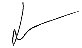 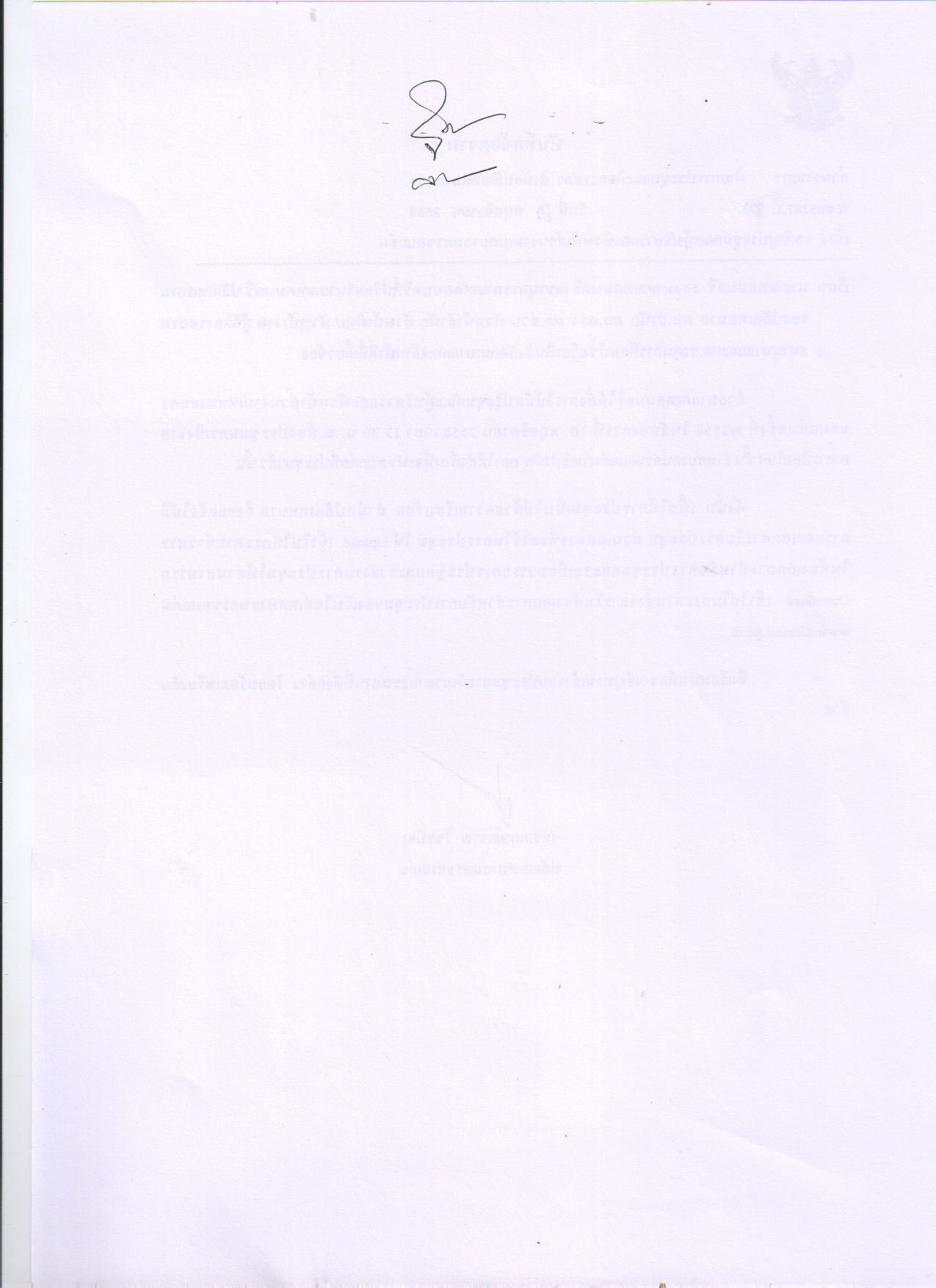 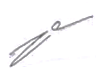 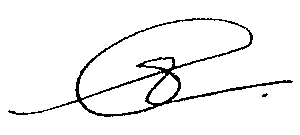 1.2.นางสาวนันทวัลย์นายมานพไกรศรีวรรธนะหวังสวัสดิ์โอฬารรองประธานสภาเทศบาลนครขอนแก่นสมาชิกสภาเทศบาลนครขอนแก่น3.นายกฤษฏ์สว่างไสวสมาชิกสภาเทศบาลนครขอนแก่น 4.นางสาวภาสิณีธีรภานุ	สมาชิกสภาเทศบาลนครขอนแก่น 5.6.นายโกเมนนายกิตติพลกันตวธีระอ้วนไตรสมาชิกสภาเทศบาลนครขอนแก่น    สมาชิกสภาเทศบาลนครขอนแก่น7.นายบุญฤทธิ์พาณิชย์รุ่งเรืองสมาชิกสภาเทศบาลนครขอนแก่น8.นางสาวนริสศราเรืองศรสมาชิกสภาเทศบาลนครขอนแก่น9.นายภาสกรกาญจนวรางกูรสมาชิกสภาเทศบาลนครขอนแก่น 10.นายกนิษฐ์อาวัชนาการสมาชิกสภาเทศบาลนครขอนแก่น11.นายวันชัยซื่อศิริสวัสดิ์สมาชิกสภาเทศบาลนครขอนแก่น12.13.นายสมภพนายถนอมทรัพย์วงศ์ก่อสรรพโสสมาชิกสภาเทศบาลนครขอนแก่นสมาชิกสภาเทศบาลนครขอนแก่น       14.ว่าที่ร้อยตรีบัญชาสิงห์คำป้องสมาชิกสภาเทศบาลนครขอนแก่น15.นายธนภณกิตติวิมลชัยสมาชิกสภาเทศบาลนครขอนแก่น16.นายปฎลชัยพัฒน์ดำรงจิตรสมาชิกสภาเทศบาลนครขอนแก่น  17.นายวรินทร์เอกบุรินทร์สมาชิกสภาเทศบาลนครขอนแก่น   18.นายสุพัฒน์พงษ์เพียจันทร์สมาชิกสภาเทศบาลนครขอนแก่น19.20.นายปรมินทร์นางสาวจันทนภาผู้ไม่เข้าประชุมนายเรืองชัยนายบุญสมนางรัชดาเลาหะพันธุ์แสวงการตราชูวิจารจันทร์ลีลาสวัสดิ์ชัยสมาชิกสภาเทศบาลนครขอนแก่น      สมาชิกสภาเทศบาลนครขอนแก่น ประธานสภาเทศบาลนครขอนแก่น ลากิจสมาชิกสภาเทศบาลนครขอนแก่น ลากิจ  สมาชิกสภาเทศบาลนครขอนแก่น ลากิจ 1. 1.นายธีระศักดิ์ฑีฆายุพันธุ์ฑีฆายุพันธุ์นายกเทศมนตรีนครขอนแก่นนายกเทศมนตรีนครขอนแก่น 2. 2.นายธวัชชัยรื่นรมย์สิริรื่นรมย์สิริรองนายกเทศมนตรีนครขอนแก่นรองนายกเทศมนตรีนครขอนแก่น 3. 4. 3. 4.นายชัชวาลนายจุลนพพรอมรธรรมทองโสภิตพรอมรธรรมทองโสภิตรองนายกเทศมนตรีนครขอนแก่นรองนายกเทศมนตรีนครขอนแก่นรองนายกเทศมนตรีนครขอนแก่นรองนายกเทศมนตรีนครขอนแก่น 5. 5.ดร.กฤษณวรุณไชยนิจไชยนิจปลัดเทศบาลนครขอนแก่นปลัดเทศบาลนครขอนแก่นผู้ไม่เข้าประชุม